1	Conformément au compte rendu de la neuvième séance plénière de la session de 2017 du Conseil (Document C17/131), "Le Président du Groupe de travail du Conseil sur les questions de politiques publiques internationales relatives à l'Internet (GTC-Internet) rend compte des résultats des consultations informelles qui ont été organisées après la huitième séance plénière concernant le Document C17/102, qui contient un projet de résolution sur la politique publique internationale relative à l'accès des personnes handicapées et des personnes ayant des besoins particuliers à l'Internet.Le Conseil souscrit à la conclusion suivante selon laquelle il a examiné à sa session de 2017 la contribution soumise par le Royaume d'Arabie saoudite dans laquelle ce pays propose l'adoption d'une résolution intitulée "Adopter une politique publique internationale relative à l'accès des personnes handicapées et des personnes ayant des besoins particuliers à l'Internet". Cette proposition a reçu un certain soutien mais a aussi été contestée. Toutefois, en raison de son domaine d'application et plus particulièrement du manque de temps, il a été convenu de saisir le Conseil de cette question à sa session de 2018 pour qu'il l'examine plus avant et prenne les mesures qu'il jugera nécessaires, éventuellement le transfert de ses conclusions à la PP-18. Cette conclusion n'empêchera pas le GTC-Internet de réexaminer cette thématique en fonction des nouvelles contributions qu'il pourrait recevoir des Etats Membres".2	Le Conseil à sa session de 2018 est donc invité à examiner plus avant la question et à prendre des mesures appropriées, qui pourraient comprendre la transmission de ses conclusions à la PP-18.______________Conseil 2018
Genève, 17-27 avril 2018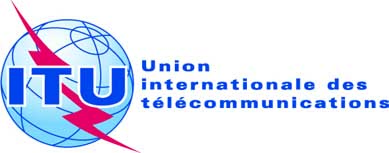 Point de l'ordre du jour: PL 1.3Document C18/54-FPoint de l'ordre du jour: PL 1.38 février 2018Point de l'ordre du jour: PL 1.3Original: anglaisRapport du Secrétaire généralRapport du Secrétaire généralRAPPORT DU PRÉSIDENT du GTC-internet sur un projet de résolution sur UNE politique publique internationale relative à l'accès des personnes handicapées et des personnes ayant des besoins 
particuliers à l'InternetRAPPORT DU PRÉSIDENT du GTC-internet sur un projet de résolution sur UNE politique publique internationale relative à l'accès des personnes handicapées et des personnes ayant des besoins 
particuliers à l'InternetRésuméConformément au compte rendu de la neuvième séance plénière de la session de 2017 du Conseil (Document C17/131), le Président du Groupe de travail du Conseil sur les questions de politiques publiques internationales relatives à l'Internet a rendu compte des résultats des consultations informelles organisées après la huitième séance plénière au sujet du Document C17/102, contenant un projet de résolution sur une politique publique internationale relative à l'accès des personnes handicapées et des personnes ayant des besoins particuliers à l'Internet.Suite à donnerLe Conseil est invité à examiner plus avant la question et à prendre des mesures appropriées, qui pourraient comprendre la transmission de ses conclusions à la PP-18.____________RéférencesDocuments C17/102 et C17/131